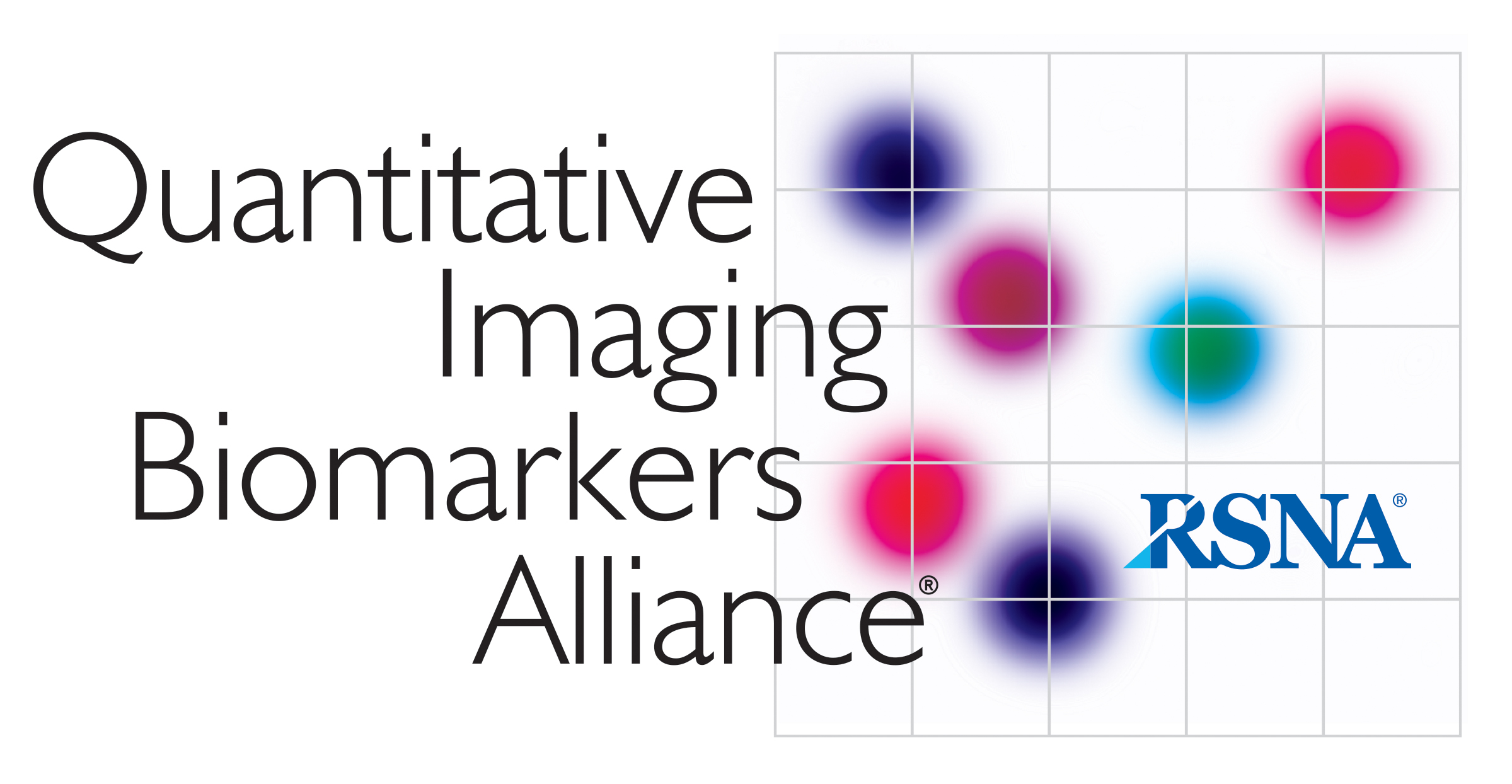 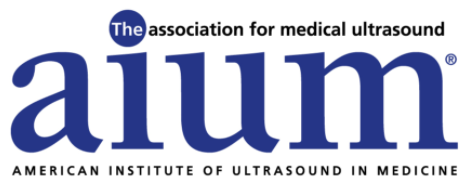 AIUM/QIBAUltrasound Volume Blood Flow Biomarker
Summary 09-June-2021Attendees: Brian Fowlkes, Jim Azazebski, Jing Gao, Stephen Pinter, Cristel Baiu, Jim Jago, Jonathan Rubin, Mark Lockhart, Megan Russ, Michelle Robbin, Nicole Lafata, Oliver Kripfgans, Paul Carson, Shriram SethuramanAIUM Staff: Therese CooperReview of Previous Call Summary – 03-MAY-2021Action ItemsDiscussion of 2D spectral Doppler in QIBA PhantomNeed to examine conditions in the acquisition to determine if data is useful.  Also tests being performed in conjunction with project at Baylor. Brian reviewed what the need was…. Stephen reviewed the data and has not had a chance to work on this.Abstracts for Ground Work Studies. Brian suggested flow phantom modeling as a potential ground work study. Again, if you have an idea for an abstract let Brian know.Brian showed results from Dr. Zonnebeld to the group. Not the same format as other information in the profile but does provide interobserver comparison for volume flow measurement before and after dialysis access placement. Brachial artery flows are high with unknown measurement bias.  Brian would like to ask the author if he can do this in terms of the coefficient of variation. Brian asks for the physicians to provide comments. Brian will continue to work some more on this and request alternative format from the lead author. (Dr. Zonneveld mentioned before that he is willing to do some analysis and Brian will continue to communicate with him.)Review of Flow Phantom ModelingUpdate on VBF Profile DiscussionsReview of current draft and updates from Profile Task GroupModifications to phantomChanges in tubing trajectoryChanges in maximum volume flow rateElimination of stenosisModifications to figures on partial volumeModifications to selected sections of text.Review of outstanding comments.Matters ArisingNext Profile meeting is June 23, 2021Next full BC meeting is July 5, 2021 (Need to shift as this is the Independence Day holiday.)